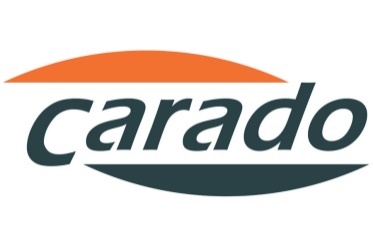 CARADO T 339   (2016)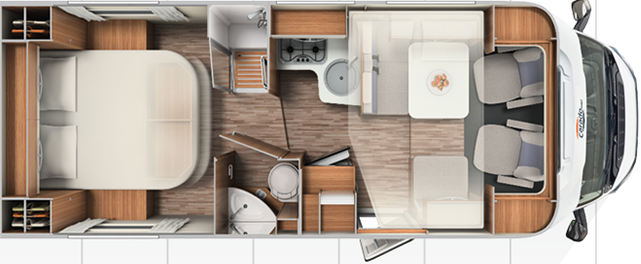 Prix de base		43990 €PTAC  		3495 KgCharge utile   	565 KgPlace carte grises	 4Couchages  		 3OPTIONS ET EQUIPEMENTS DU MODELE EXPOSEMotorisation 2.3 L 130 cv								                        1499 €Toit panoramique									  		499 €Réservoir eau usée hors gel								  		149 €3 éme couchage									  		249 €Pré disposition TV									  		199 €Grand frigo 167 L									  		699 €Pack CHASSIS											           2449 €Climatisation manuelle cabine – Airbag passager – Rétroviseur électriques et dégivrants – Régulateur de vitesse – Pré équipement auto radio + haut-parleur – Antenne radio intégrée au rétroviseur – Réglage en hauteur des sièges passagers – ESP inclus avec ARS et Hillhoolder (aide au démarrage en cote).Pack CONFORT											879 €Lanterneau de toit panoramique – Revêtement de la cabine de douche – Mini heki – Penderie – Caillebotis en bois dans la douche – Fauteuil style capitaine avec accoudoirs inclus –Housse espace habitation – Eclairage LED dans l’espace habitation – Prise cuisine supplémentaire - Tringle de vêtement dans la salle d’eau.Pack DYNAMIC										           1399 €Jantes alu FIAT 16 pouce - Volant et pommeau version cuir - Tableau de bord à cadran chromés et appli "techno" (finition aluminium) - bandes lumineuse de jour LED - Phares à cadre noir - Calandra nera lucidaPACK COLLECTION 2016 OFFERTPANNEAU SOLAIRE 120W – PARABOLE AUTOMATIQUE –TV /DVD –STORE EXTERIEUR – PORTE VELO – CAMERA DE RECUL(Valeur = 4905 €)PRIXMontant du modèle exposé									                     50011 €Remise Fin de série 2016								                                  - 4000 €Pack collection 2016										                              0 €PRIX SPECIAL								  	                              46011 €GARANTIE EUROPEENNE 24 MOIS CELLULE + PORTEURAzur Accessoires 83 - Z.I Les Meissugues - 83480 Puget Sur Argens - 04.94.40.06.28 - azuraccessoires@yahoo.fr